8. 4. 20203- skupina SLJPozdravljeni, šestošolci. Smo sredi četrtega tedna pouka na daljavo. Kako vam gre? Pogrešate sošolce, učitelje, šolo? Danes se bomo igrali.V zvezek napišite naslov OPIS IGRE. V zvezek prepiši besedilo, ki je obarvano z zeleno barvo, in s pomočjo DZ na strani 78 dopolni manjkajoče besede.Šport je igra/dejavnost _________________ značaja (ena/več oseb _________ proti enemu/več ______________). Upoštevati je potrebno dogovorjena _______________.Opis športa je _______, ki pove:KJE poteka __________ dejavnost (zunaj, v dvorani …),KOLIKO ___________ sodeluje,KATERE pripomočke ______________,KATERE pravila ____________ upoštevajo,KAKO se štejejo _________________.V DZ reši vse naloge na strani 78 in 79. Tretjo nalogo mi prosim pošlji na mail.Želim vam lepo, veselo veliko noč. Uživajte v krogu domačih .Nina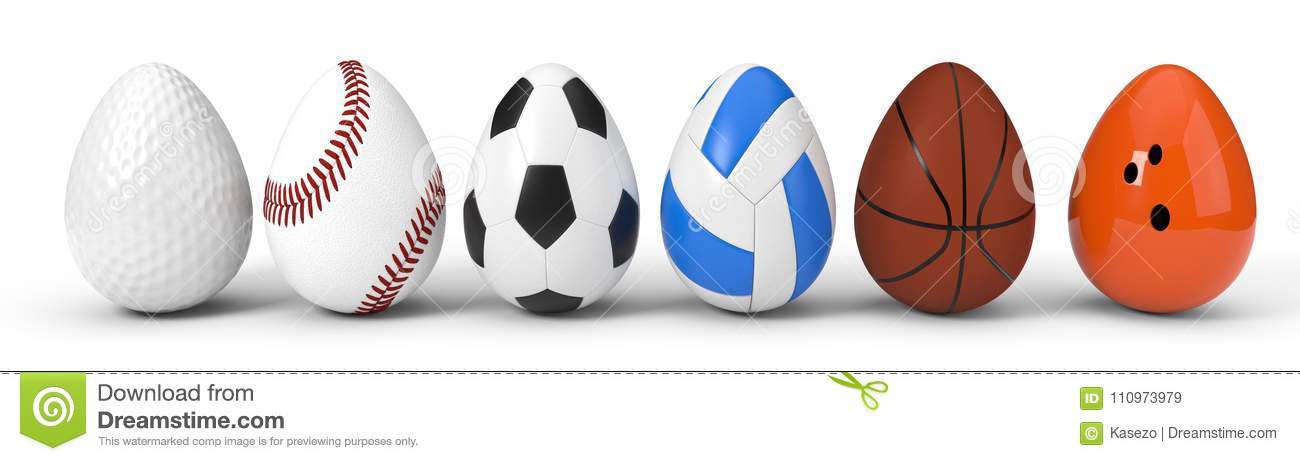 